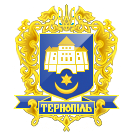 Тернопільська міська радасьомого скликанняПротоколпозачергової п’ятдесят третьої  сесії міської ради3 серпня 2020 рокуЗал Українського Дому за адресою бульв.Т.Шевченка, 27м.ТернопільРеєстраціяРанкове пленарне засідання09:06Присутні: Артимович А.І., Баб'юк М.П., Бич П.Д., Білан Т.Б., Болєщук П.М., Гевко Г.О., Генсерук В.А., Гринда В.П., Грицишин А.А., Зелінка Н.В., Зінь І.Ф., Ібрагімов М.Р., Климчук О.А., Козбур М.Р., Костюк І.В., Ландяк П.Д., Лупак С.М., Місько В.В., Надал С.В., Паньків Н.М., Півторак С.Р., Поврозник П.І., Прокопів Л.А., Редьква Н.М., Серетний Т.І., Сиротюк М.М., Смакоуз Ю.Г. (зареєструвався після оголошення результатів реєстрації), Стукало А.В., Ткаченко А.М., Шкула А.П., Шморгай О.В., Шоломейчук Н.В. (зареєструвалась після оголошення результатів реєстрації), Штопко Ю.В., Шумада В.В., Яциковська О.Б.Відсутні: Балук Л.І., Бліхар В.В., Газилишин А.Б., Ляхович Р.М., Нитка О.Б., Турецька Н.І., Торожнюк Р.В., Шараськіна В.А. Список депутатів, які взяли участь в роботі позачергової п’ятдесят третьої сесії міської ради 03.08.2020р. згідно з паперовою реєстрацією, всього 35 депутатів:Артимович А.І., Баб'юк М.П., Бич П.Д., Білан Т.Б., Болєщук П.М., Гевко Г.О., Генсерук В.А., Гринда В.П., Грицишин А.А., Зелінка Н.В., Зінь І.Ф., Ібрагімов М.Р., Климчук О.А., Козбур М.Р., Костюк І.В., Ландяк П.Д., Лупак С.М., Місько В.В., Надал С.В., Паньків Н.М., Півторак С.Р., Поврозник П.І., Прокопів Л.А., Редьква Н.М., Серетний Т.І., Сиротюк М.М., Смакоуз Ю.Г., Стукало А.В., Ткаченко А.М., Шкула А.П., Шморгай О.В., Шоломейчук Н.В., Штопко Ю.В., Шумада В.В., Яциковська О.Б.Відсутні: Балук Л.І., Бліхар В.В., Газилишин А.Б., Ляхович Р.М., Нитка О.Б., Турецька Н.І., Торожнюк Р.В., Шараськіна В.А. Присутні: Чайківський І.А. – народний депутат України, Болєщук В.М. – депутат Тернопільської обласної ради, Осадця С.М. - начальник Тернопільського відділу поліції Головного управління Національної поліції в Тернопільській області.Присутні представники виконавчих органів міської ради: Даньчак В.Я., Зварич М.П., Калуш К.В., Гірняк В.М., Добрікова С.Є., Гукалюк П.М., Андрієшин А.М., Харів Н.Т., Вишньовська К.С., Бабій К.С.Присутні: представники медіаплатформи «Файне місто», місцевих та всеукраїнських телеканалів,  ЗМІ (реєстрація додається).Вів сесію міський голова С.В.Надал. Виступив: С.В. Надал, який повідомив, що враховуючи епідемічну ситуацію на території Тернопільської міської територіальної громади та з метою запобігання поширенню коронавірусу COVID-19, пленарне засідання міської ради проводиться за відсутності представників громадськості, виключно у складі міського голови, депутатів міської ради, представників управління організаційно-виконавчої роботи, управління правового забезпечення, відділу зв’язків з громадськістю та засобами масової інформації, відділу діджиталізації та програмування.Виступив:	С.В.Надал, який запропонував з метою підрахунку голосів депутатів міської ради на позачерговій п’ятдесят третій сесії Тернопільської міської ради без застосування системи електронного голосування «Віче» створити лічильну комісію у складі: Смакоуз Юрій Георгійович - голова комісії, члени лічильної комісії -  Шморгай Олег Васильович та Генсерук Віктор Анатолійович.Результати голосування за затвердження складу лічильної комісії: За- 31, проти-0, утримались-0, не бали участі в голосуванні – 2 (Шморгай О.В., Генсерук В.А.). Рішення прийнято (Результати поіменного голосування додаються).Враховуючи відсутність депутата міської ради Ю.Г.Смакоуза міський голова за пропозицією голови ФРАКЦІЇ ТЕРНОПІЛЬСЬКОЇ МІСЬКОЇ ОРГАНІЗАЦІЇ ПАРТІЇ «Європейська Солідарність»  В.В.Міська запропонував головою лічильної комісії обрати М.Р.Ібрагімова.Результати голосування за проект рішення «Про створення лічильної комісії» з врахуванням пропозиції щодо обрання головою лічильної комісії М.Р.Ібрагімова За- 30, проти-0, утримались-0, не бали участі в голосуванні – 3 (Ібрагімов М.Р., Шморгай О.В., Генсерук В.А.). Рішення прийнято (Результати поіменного голосування додаються).Вирішили:	Рішення № 7/п53/1 додається.Виступив:	В.Я.Даньчак, який проінформував про стан захворюваності на COVID-19 на території Тернопільської міської територіальної громади.Вситупив:	Чайківський І.А. – народний депутат України.Слухали:	Про затвердження порядку денного позачергової п’ятдесят третьої сесії міської ради.Інформував:	С.В.Надал. Результати голосування за затвердження порядку денного: за –35 , проти –0, утримались – 0. Рішення прийнято. (Результати поіменного голосування додаються).Вирішили:	Затвердити порядок денний позачергової п’ятдесят третьої сесії міської ради:Порядок денний:Виступили:	Н.М.Редьква, А.А.Грицишин, В.В.Місько, П.Д.Ландяк, Н.В.Шоломейчук, Т.Б.Білан, В.А.Генсерук, Н.В.Зелінка, Осадця С.М.Слухали:	Про виконання Постанови Кабінету Міністрів України від 22.07.2020р. №641 «Про встановлення карантину та запровадження посилених протиепідемічних заходів на території із значним поширенням гострої респіраторної хвороби COVID-19, спричиненої коронавірусом SARS-CoV-2»Доповідав:	С.В.НадалВиступив:	Т.Б.Білан, який запропонував доповнити проект рішення текстом наступного змісту: «Звернутися щодо даного питання до органів прокуратури».Результати голосування за взяття проекту рішення за основу:  за –35 , проти –0, утримались – 0. Рішення прийнято. (Результати поіменного голосування додаються).Результати голосування за пропозицію Т.Б.Білана:  за –2 , проти –0, утримались – 33. Рішення не прийнято. (Результати поіменного голосування додаються).Результати за проект рішення в цілому: за –34 , проти –0, утримались – 1. Рішення прийнято. (Результати поіменного голосування додаються).Вирішили:	Рішення № 7/п53/2 додається.Виступив:	В.В.Місько, який запропонував доповнити порядок денний питанням «Про підтримку ініціативи Народних депутатів України»Виступив:	С.В.Надал, який запропонував за ініціативи депутата міської ради В.В.Міська повернутися до затвердження порядку денного та доповнення його питанням «Про підтримку ініціативи Народних депутатів України»Результати голосування за повернення та доповнення порядку денного: за –33 , проти –0, утримались – 1. Рішення прийнято. (Результати поіменного голосування додаються).Результати голосування за затвердження порядку денного в цілому: за –34 , проти –0, утримались – 0. Рішення прийнято. (Результати поіменного голосування додаються).Вирішили:	Затвердити порядок денний:Порядок денний:Слухали:	Про підтримку ініціативи Народних депутатів УкраїниДоповідав:	В.В.МіськоВситупив:	П.Д.Ландяк.Результати голосування: за –32 , проти –0, утримались – 1. Рішення прийнято. (Результати поіменного голосування додаються).Вирішили:	Рішення № 7/п53/3 додається.Сесія завершила свою роботу.Міський голова						С.В.НадалСекретар ради						В.В.ШумадаДобрікова С.Є. ______________Харів Н.Т. __________________№ з/пРозробникНазва проекту рішенняС.В.НадалПро виконання Постанови Кабінету Міністрів України від 22.07.2020р. №641 «Про встановлення карантину та запровадження посилених протиепідемічних заходів на території із значним поширенням гострої респіраторної хвороби COVID-19, спричиненої коронавірусом SARS-CoV-2»№ з/пРозробникНазва проекту рішенняС.В.НадалПро виконання Постанови Кабінету Міністрів України від 22.07.2020р. №641 «Про встановлення карантину та запровадження посилених протиепідемічних заходів на території із значним поширенням гострої респіраторної хвороби COVID-19, спричиненої коронавірусом SARS-CoV-2»В.В.МіськоПро підтримку ініціативи Народних депутатів України